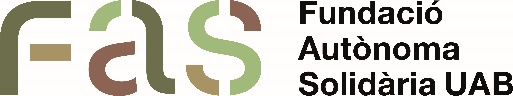 BEQUES IMPULSCurs 2023-2024FORMULARI DE SOL·LICITUDAquest formulari s'ha d'omplir per ordinador i imprimir-se posteriorment(1) L’import total de l’ajuda a sol·licitar i a percebre serà, com a màxim, de 3.000,00€ per estudiant.(2) Assistència personal: el càlcul del import sol·licitat en aquest concepte s’haurà de realitzar en base a les hores sol·licitades d’assistent personal a la setmana, el total de setmanes del curs acadèmic per a les que se sol·licita aquest suport i l’import/hora que subvencionen les beques, que és de 7,5 €/h com a màxim.(3) Vehicle propi: el càlcul del import sol·licitat s’haurà de realitzar en base als kilòmetres setmanals des del domicili particular fins a la UAB, el total de setmanes del curs acadèmic per a les que se sol·licita aquest suport i l’import/kilòmetre que subvencionen les beques, que és d’un màxim de 0,26 €/km(4) Taxi adaptat per desplaçar-se des del domicili particular fins a la UAB: s’haurà de detallar el preu per desplaçament i el nombre de vegades que se sol·licita aquest servei durant el curs.ESCRIURE AQUÍNOTA: En aquest document el sol·licitant haurà de justificar els recursos que necessita. En el cas de l'assistència personal s'haurà d'explicar per a quines activitats de la vida diària i acadèmica es requereix, així com els objectius personals a nivell acadèmic i laboral.La següent documentació complementària, requerida a les bases de la convocatòria, ha de presentar-se escanejada i acompanyant al formulari de sol·licitud: Relació de documents a presentar:a/ Fotocòpia del DNI o NIE (en el cas d'estudiants de fora d'Espanya) del sol·licitant.b/ Fotocòpia del certificat discapacitat oficial emès per l'òrgan competent.c/ Fotocòpia de la resolució del Grau de Dependència emès per l’òrgan competent en base a la legislació actual, en el cas que l’estudiant disposi d’aquesta valoració.d/ Fotocòpia de la matrícula universitària del curs 2023-2024 formalitzada.e/ Fotocòpia de l'expedient acadèmic del curs acadèmic 2022-2023. En el cas dels estudiants de nou accés, es presentarà l'expedient acadèmic corresponent als estudis que han donat accés a la universitat.Amb la signatura i presentació d'aquesta sol·licitud, el sol·licitant manifesta que coneix i accepta, de manera íntegra, les bases que regulen la present convocatòria i que la informació que dóna és verídica.Data:                                                                              Signatura:NOTES IMPORTANTS:Aquesta sol·licitud i tota la documentació que deu acompanyar-la, segons queda especificat en les bases de la convocatòria, haurà d’entregar-se per correu electrònic a l’adreça fas.piune@uab.cat. El formulari normalitzat s’haurà d’enviar DEGUDAMENT SIGNAT mitjançant dispositius electrònics o amb la signatura original i escanejat.Tota la documentació haurà de presentar-se dins el termini establert per la presentació de sol·licituds, tal com s'especifica a les bases de la convocatòria.Fundació Autònoma Solidària (FAS)Edifici l’Àgora - Plaça CívicaCampus de la Universitat Autònoma de Barcelona 08193 Cerdanyola del Vallès (Barcelona)proteccio.dades.fas@uab.catDelegada de protecció de dadesAvinguda Can Domènech s/n, Edifici Blanc Campus de la Universitat Autònoma de Barcelona08193-Cerdanyola del Vallès (Barcelona)dpd.corporacio.uab@uab.catLes dades s’obtenen directament de la persona interessada, de la Fundació Universitat Autònoma de Barcelona, de la Universitat Autònoma de Barcelona o de la resta d’entitats vinculades a aquestes.Les dades necessàries per al tractament s’inclouen en les categories següents:Dades de caràcter identificatiu.Dades de característiques personals.Dades de circumstàncies socials.Detalls d’ocupació professional.Dades acadèmiques i professionals.Dades econòmiques, financeres i d’assegurances.Dades d’informació comercial.Altres tipus de dades.Així mateix, la FAS tracta dades de salut per poder donar, a les persones interessades, un millor servei adaptat a les seves necessitats.La FAS tracta les vostres dades amb la finalitat de gestionar el PIUNE, Servei d’Atenció a la Discapacitat, el Programa UABImpuls i les línies d’ajuts i beques gestionades per l’entitat amb l’objectiu d’oferir a les persones serveis i recursos del seu interès.Així mateix, la FAS tracta les vostres dades amb la finalitat de comunicar serveis, activitats i notícies que puguin ser del seu interès, a través dels seus butlletins o altres comunicacions puntuals.Les dades personals proporcionades es conservaran a la FAS fins que la persona interessada en sol·liciti la supressió i sempre que no hi hagi una normativa vigent aplicable que n’exigeixi la conservació.La base legal per al tractament de les vostres dades és:El consentiment per al tractament de dades personals (article 6.1.a de l’RGPD).El consentiment explícit per al tractament de dades de salut (article 9.2.a de l’RGPD).La necessitat de protegir interessos vitals de l’interessat (article 6.1.d de l’RGPD).Podeu retirar el consentiment en qualsevol moment, sense que això afecti la licitud del tractament basat en el consentiment previ a la retirada, adreçant-vos a la FAS mitjançant l’adreça electrònica proteccio.dades.fas@uab.cat.Les dades podran ser comunicades a la Universitat Autònoma de Barcelona o a la Fundació Universitat Autònoma de Barcelona o a altres entitats vinculades a aquestes, per a les mateixes finalitats. Així mateix, podran ser comunicades a organismes públics competents i jutges i tribunals, quan la FAS tingui l’obligació legal de fer-ho, i a entitats i professionals externs amb la finalitat de gestionar serveis de suport complementaris per a les persones beneficiàries.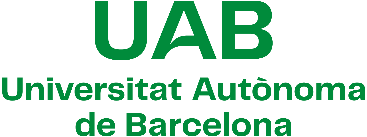 No es preveu fer transferències internacionals de dades.Qualsevol persona té dret a obtenir confirmació sobre si la FAS està tractant dades personals que la concerneixen.Les persones interessades tenen dret a accedir a les seves dades personals, així com a sol·licitar-ne la rectificació quan són inexactes i, si escau, a sol·licitar-ne la supressió, entre altres motius quan les dades ja no siguin necessàries per a la finalitat per a la qual es van recollir.En les circumstàncies previstes a l’article 18 de l’RGPD, les persones interessades poden sol·licitar la limitació del tractament de les seves dades. En determinades circumstàncies, i per motius relacionats amb la seva situació particular, les persones interessades poden oposar-se al tractament de les seves dades. La FAS deixarà de tractar les dades, excepte per motius legítims imperiosos o per exercir o defensar possibles reclamacions.En virtut del dret a la portabilitat, les persones interessades tenen dret a obtenir les seves dades personals en un format estructurat d’ús comú i lectura mecànica i a transmetre-les a un altre responsable.Mitjançant un escrit adreçat a la Fundació Autònoma Solidària, edifici l’Àgora - Plaça Cívica, campus de la Universitat Autònoma de Barcelona, 08193 Cerdanyola del Vallès (Barcelona), o mitjançant un correu electrònic a proteccio.dades.fas@uab.cat.Si considereu que els vostres drets no s’han atès adequadament o que s’han vulnerat, teniu dret a presentar una reclamació prèvia davant la delegada de protecció de dades de la Corporació UAB (dpd.corporacio.uab@uab.cat; Av. Can Domènech s/n - Edifici Blanc del Campus de la Universitat Autònoma de Barcelona - 08193 Cerdanyola del Vallès). ). Aquesta reclamació s’ha de resoldre en el termini màxim de 2 mesos a comptar des de la seva recepció. D’altra banda, també podeu presentar una reclamació davant de l’Autoritat Catalana de Protecció de Dades (APDCAT), presencialment al carrer Rosselló 214 – Esc. A, 08008 Barcelona, o mitjançant la seva seu electrònica https://seu.apd.cat.DADES PERSONALSNomPrimer CognomSegon CognomNIF / NIEData de naixementLloc de naixementSexeNacionalitat(s)AdreçaAdreçaAdreçaAdreçaAdreçaCarrerPoblacióCPTelèfonCorreu electrònicINFORMACIÓ ACADÈMICAEstudis realitzats Estudis realitzats Estudis realitzats Nom de l'estudiCentreData de finalitzacióESTUDIS QUE TÉ PREVIST CURSAR A LA UABEstudis de GrauMàster OficialNom dels estudisFacultatALTRES AJUTS O PRESTACIONSPrestacionsPrestacionsPrestacionsTipusOrganisme concedentImportPensió no contributivaFill a càrrecViure en famíliaPrestació per dependènciaAltres ajutsAltres ajutsAltres ajutsTipusOrganisme concedentImportBeques de caràcter generalMinisterio de EducaciónBeques CapacitasFundación UniversiaBecas PreventFundación PreventAltresCONCEPTE I IMPORT SOL·LICITATASSISTÈNCIA PERSONALMOBILITATTOTAL(1) ASSISTÈNCIA PERSONALASSISTÈNCIA PERSONALASSISTÈNCIA PERSONALASSISTÈNCIA PERSONALHores setmanals sol·licitadesTotal setmanesImport/hora Import sol·licitat(2)7.5 €MOBILITATMOBILITATMOBILITATMOBILITATMOBILITATDESPLAÇAMENTS EN VEHICLE PROPIDESPLAÇAMENTS EN VEHICLE PROPIDESPLAÇAMENTS EN VEHICLE PROPIDESPLAÇAMENTS EN VEHICLE PROPIDESPLAÇAMENTS EN VEHICLE PROPIKilòmetres/setmanaTotal setmanesTotal setmanesImport/Km Import sol·licitat (3)0.26 €DESPLAÇAMENTS PUNTUALS EN SERVEI DE TAXI ADAPTATDESPLAÇAMENTS PUNTUALS EN SERVEI DE TAXI ADAPTATDESPLAÇAMENTS PUNTUALS EN SERVEI DE TAXI ADAPTATDESPLAÇAMENTS PUNTUALS EN SERVEI DE TAXI ADAPTATDESPLAÇAMENTS PUNTUALS EN SERVEI DE TAXI ADAPTATNombre de desplaçamentsNombre de desplaçamentsImport per desplaçamentImport per desplaçamentImport sol·licitat (4)JUSTIFICACIÓ DE LA SOL·LICITUDDOCUMENTACIÓ QUE ACOMPANYA ·LICITUDInformació bàsica sobre protecció de dades en aquestInformació bàsica sobre protecció de dades en aquestResponsableFundació Autònoma Solidària (FAS)FinalitatGestionar el PIUNE, Servei per a la Inclusió a la UAB. Suport a estudiants amb Necessitats Educatives Específiques, el Programa UABImpuls i les línies d’ajuts i beques gestionades per l’entitat amb l’objectiu d’oferir a les persones serveis i recursos del seu interèsLegitimacióConsentiment de la persona interessadaDestinatarisLes vostres dades es comunicaran a tercers DretsAccedir a les dades, rectificar-les, suprimir-les, sol·licitar-ne la portabilitat, oposar-se al tractament i sol·licitar-ne la limitacióInformació addicionalPodeu consultar-la la informació en aquest mateix documentQui és el responsable del tractament de les vostres dades personals?Com obtenim les vostres dades personals?Quines dades personals vostres tractem?Amb quina finalitat tractem les vostres dades personals?Quant temps conservarem les vostres dades personals?Quina és la legitimació per al tractament de les vostres dades personals?A quins destinataris podran ser comunicades les vostres dades personals?FAS/06Rev.: 02Quines transferències internacionals de dades fem?Quins són els vostres drets quan ens faciliteu les dades personals?Com podeu exercir els vostres drets?Quines vies de reclamació hi ha?FAS/06Rev.: 02